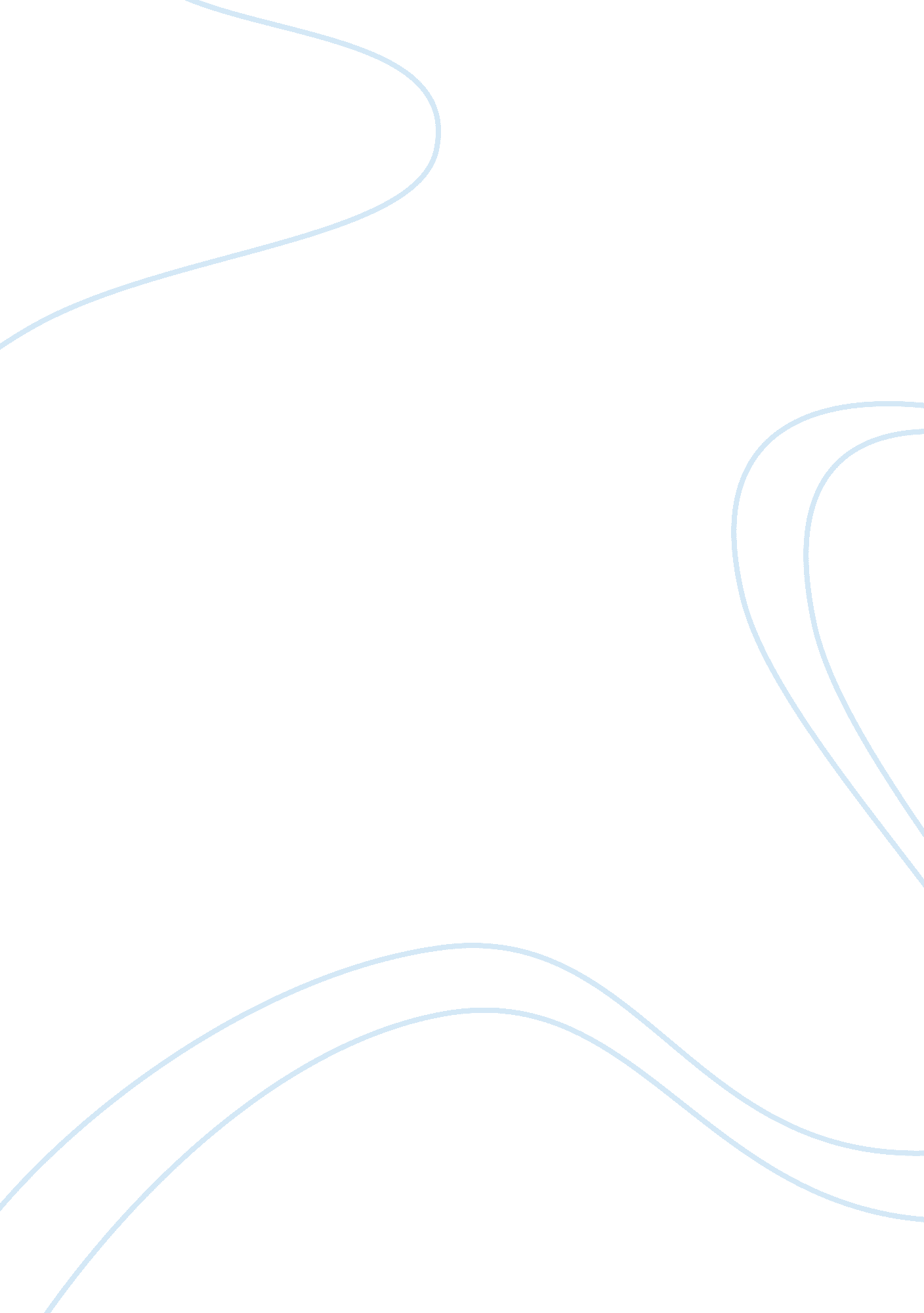 Internet and e-business essay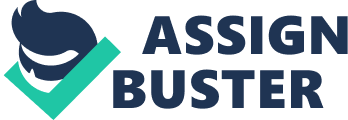 Then enable the student to get a username and password, which will enable students to access the network and then to the proposed educational materials, We an also add some features of the network, such as access Vla mobile phone applications. which will enable the student to reach the table subjects or examinations and also the results of semester exams wherever he is. Interactive study Also we could be argued that the best kinds of distance learning is through programs that interact with the student and by providing simple and digital exams through the electronic network of the university to make the student able to activate his Information and interact with the curriculum of the college. Stimulus Also the university can develop Incentives for students and In order to further ependence of network virtualization in order to create opportunities for independence student reliance on education classical, and the university can put board “ demanded month” to put the names of students the most widely used network of university and outstanding students in classes and be this list is submitted to the public with the possibility Rating by students of the curriculum. Intranet and E-learnlng: Students can now access the learning resources when and where they wish. Staff can also develop resources at a time and place to suit them and can ‘ hand out’ access to he resources whenever it is required. In the main, the intranet is used to present information and aid students in gathering facts. This will then be evaluated in classroom discussion and subsequently in formal and online assessment opportunities. This approach has changed the way that classroom sessions are structured, enabling tutors and students to concentrate on higher order skills wlthln these sessions. Students have seen the use of learning technologies as an enhancement to their study which has enabled them to improve their results. Remote access to resources as been a success, with data showing much higher than anticipated access outside of college hours. Essentially, Intranet-based resources have enabled students to personalise and Individualise their learning and has encouraged a ‘ sharing culture’ amongst practitioners. An unexpected outcome was the amount of cross-disciplinary use and communication of potential resources between staff, and between staff and students, thus increasing the level of ‘ Informal’ learning. There has been a change in the way that learners behave and learn, now that the use of learning technologies is integrated Into the curriculum. Proper planning for the course is essential, ensuring that the resources are easily and quickly available to students. Resources need to be available at a time and place to suit the learner. Resources must meet accessibility guidelines for those students with special needs and/or disabilities. Make good use of external resources and collections, Some basic training in the use of the intranet is required for students and staff. The support of a dedicated and understanding IT Team to tackle any problems and arrive Business transaction Most businesses sell its serves or products to customers to make profits. Some businesses serve the customer directly, others sell to other businesses, and some organizations do not follow the classical model that generates a profit for them. All of these business models lead to different types of business transaction. 1 – Business to consumer It’s about the business from firm or organization to a consumer directly . Example 1 . LIBYAN AIRLINES Co, provides its services to consumers. 2. University of Libya – provides its services to students “ directly”. 3. SAMSUNG Co, Sales its products to consumers. 2 – Business to business. It’s about business between companies or organizations. . YAHOO co, offer its Ads services to other companies. 2. LIBYANA Provides its Internet services to other companies. 3. University of Libya, provides its English language courses to other companies. 3 – Consumer to Consumer. It’s when individuals sell there products to services to another consumers. . EBay Members can sell There products to another consumer. 2. Open Sooq Libya subscribes can sell their services to consumers. 3. Amazon. com service users, provides business between consumers. 4 – Consumer to business. It’s about individual’s ability to sell there products to companies or organizations 1 . Cars repair shop , can offer his services to the companies . 2. Catering shop owner can provide his products to the companies and organizational 3. Building tools shop can offer his tools to the companies. Q 2- Clarify the advantages and obstacles for university of Libya if they started follows: Lower costs Faster delivery More effective learning Lower costs: The shift from paper books to e-books is an important point in terms of “ cost” for the university, where it can be dispensed with if partly from the classic paper books to electronic modern curriculum and which will enable the student to access to cademic materials in the easy and smooth way, also it can reduce the costs of rent for the university. Faster delivery: There are no geographical barriers for E-learning, and it’s opening up broader for more of education options, and 2417 accessibility makes scheduling easy and allows a “ greater” number of people to attend classes in the university. More effective learning: E-Learning enables students to develop skills of using computer and Internet skills and also research on information of interest to the student in his study, which gives the university an “ Excellent” reputation of good quality. Obstacles for the university of Libya to start E-education. We Can say that the obstacles in front of the university to start the E-Learning is that this kind of education is very new in our society , which lacks of the skills to use computers and the Internet especially among layer of youths, Secondly, the process of E-Learning services require high-speed internet to provide students the ability to see lectures in video format instead of an e-book and which is another obstacle, also the process of starting e-learning in the university requires recognition of the Ministry of Education and government institutions and private institutions in this type of education which requires hard effort and long time for the University to prove the efficiency of this type of education in our society . Disadvantages of starting E- education for university of Libya: Expensive: the coast of starting-up of an e-learning is expensive and the cost of production of online training materials also. Lecturers must be confident that the extra costs are balance with the benefits E-education, and also must be a more significant time to be spent in course start-up and in on aintenance (updating course content checking links, etc. ). IT Skills: Some learners may have limited IT skills, or be uncomfortable with electronic communication and need to learn how to use it. Security and protection concerns: university must provide the latest security software and hardware devices and update it each period of time. Language: university must provide the educational materials in both English and Arabic language at least. Q 3. Evaluate the security and legislative issues for university of Libya if they started electronic education. – Security measures ecessary for the University to start the process of E-Learning. 1- Installation ofa theft-prevention alarm system. 2- Installation of electronic doors operates through smart cards for authorized persons only. 3- Installation of surveillance cameras for the building. 4- Installation of fire safety evaluation system. Theft-prevention alarm system: Is any device or method used to prevent or deter the unauthorized appropriation of items considered valuable Electronic Doors: An electronic security door is a security door with electronic options, starting from electronic locks to remote control options. Most of security doors are heavy duty doors that are designed to provide safety and security. They can be used to control access to restricted areas and to secure the buildings. Surveillance cameras: Surveillance cameras are video cameras used to observing an area. They are usually connected to a recording device or network, and may be watched by a security guard. Fire safety evaluation system: Is a system used to evaluate the overall level of a building’s fire safety. Data storage: Also the university can use devices that connected to the computers, which store the ata (backup) daily or weekly such as (HD) external hard disk drive , and it must be in a safe place and encrypted formats Is the process of backing up, refers to the copying and archiving of computer data so it may be used to restore the original after a data loss event. Date transmission: All sensitive information being transmitted should be encrypted, and it must be sent through a private e-mail which belong to the university’s website . Legislative issues: Legislative issues for the university to be in two important points I-The non-recognition of the Ministry of Education, government institutions and rivate institutions of e-learning process. 2-Hackers can penetrate the network of the university and the theft of educational materials, which means financial loss to the University, the network must be secured with the latest and best protection programs Q 4 . State the modes of communication which is best for university of Libya for starting E-learning and their applications. We can use the modern methods of communication between the university and the students and provide the best educational services for them through the latest equipment in the field of digital communications by Fixed appliances and Mobile devices. – Fixed devices: Are devices that used for communication between students and the university administration. – Fixed computers 2 – Fixed phone lines 3 – Fax machines 2 – Mobile devices: And are the devices through which the university administration can reach students and 1 – Smart mobile phones 2 – PDAS 3 – Laptop 4 – Tablet computers Many people argue that the university’s network should be accessible from most of the devices listed above so that the University to provide the best services desired by the student and the student can have a good educational attainment. lso we can ctivate the network of university and create a website on the Internet network contains two home pages the first one for devices with high capacity such for computers and laptops and the second for the mini devices, such as PDAs and smart cell phones and we can add the text message services to inform students with early notes, so that the information will be available to all students at the same time. Q5. The Internet plays a central role in both our economy and our society, how the internet technologies and their importance in making an e-business successful for university of Libya explain with examples. The Internet makes people from all over the globe to get connected each other. As a technical infrastructure, it is a global collection of networks, connected to share information, and as a vast network of people and information, the Internet is an enabler for e-business as it provide a very good businesses environment to showcase and sell their products and services online, new prospects, and business partners access to information about these businesses and their products and services that would lead to purchase, Before the Internet was utilized for commercial purposes, companies used private networks- uch as the EDI or Electronic Data Interchange-to transact business with each other. That was the early form of e-commerce. However, installing and maintaining private networks was very expensive. With the Internet, e-commerce spread rapidly because of the lower costs involved and because the Internet is based on open standards. As for the university, the internet could play a major role for success e-learning in our society, especially as the university’s network will depend on Internet to access it services and the educational content of the data for University students, For Example : the university can also rely on social networking sites as(Fcebook, youtube and Google) for advertising to educate the community about the features and benefits of e-education, especially in our society, which lacks this type of education. As we say, that the online services will help students to get access to books and scientific resources to take advantage of them, which heralds a promising future for education in general and e-learning in particular, and the possibility of sending the information from a single source with expertise in their respective fields to students n each city village and region in our country, which means that students in the region (a) understand the information as understood by the student in the region (b), which means improving the level of education in all societies and regions through E- Learning. Also, the university should provide lectures as a video material live or recorded, so the students can re-study their lectures in case of forgotten or miss understood And finally, the internet services will be a great tool to poll the students improve it services. Q 6 (This question is to be assessed as part of 1. 1 and getting merit (MI)). Sharing documents in a business organization is an important key. For this important key which type of surroundings we need in our university of Libya environment with the help of computer. Explain your answer with examples? File sharing by (Intranet, Extranet and the internet) is one of the main reasons for a successful organization, and its an important key for the university’s network, with a many advantages in time and effort. Intranet: An intranet within the university makes it easy to make a wide variety of different documents available to employees and students, which provides entralized and coherent access to the documents and other materials. In this manner, it is generally necessary to define the access rights of the users of the Intranet to the documents located thereon, and consequently authentication of such access rights to provide them with personalized access to certain documents. Extranet: An extranet is an extension of an intranet. It’s the part of the intranet that outsiders can use. For example, a corporate intranet may dedicate a number of servers for vendors and other outsiders. A campus extranet would allow parents of he college students to log in and pay tuition and look at other information. But it would not give outsiders access to the actual intranet. Extranets are still closed off to the general public and require some type of authentication. The intranet: The Internet, sometimes called simply “ the Net,” is a worldwide system of computer networks – a network of networks, Today, the Internet is a public, cooperative, and self-sustaining facility accessible to hundreds of millions of people worldwide. Technically, what distinguishes the Internet is its use of a set of protocols called TCP/ IP (for Transmission Control Protocol/lnternet Protocol). Two recent adaptations of Internet technology, the Intranet and the Extranet, also make use of the TCP/IP protocol. In a file sharing environment, a large number of users can access a program as though it were on their local machines, when actually the program resides on a single file server. This is a great benefit to small workstations, where disk space is at a premium. A user can have access to a much larger program repertoire than could fit on a private disk. By having a resource resides physically on a single server, and hen distributed throughout the network, you can greatly simplify administration. Related essay: Advantages Of Intranet Over Internet 